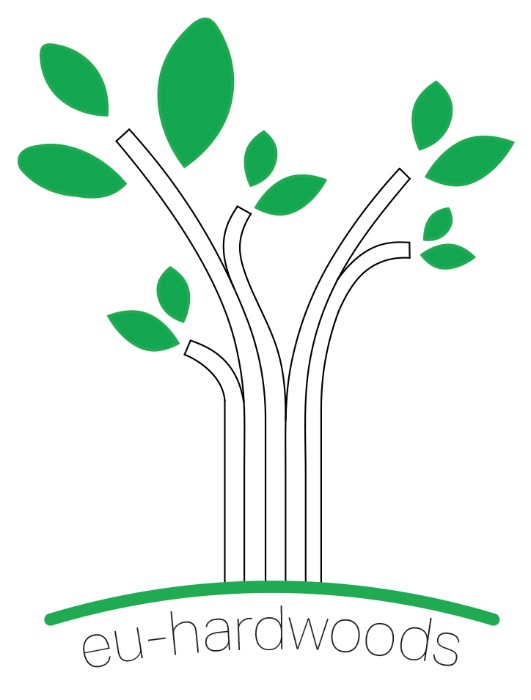 MinutesEU Hardwoods – 5th meetingatt.:	MPA	Maren Hirsch, Cristóbal Tapia Camú
FCBA	Guillaume Legrand
FVA	Udo Sauter, Lorenz Breinig
HFA	Peter Linsenmann, Angelika Rubick
UL	Goran Turk, Mitja Plos 	CBD	Iztok Šušteršičplace:	University of Ljubljana (UL), Kongresni trg 12, 1000 Ljubljana, Sloveniatime:	2.6.2016, 12:00 – 17:00	3.6.2016, 9:00 – 12:00author:	M. PlosContentTODO1WP1 – hardwood resourceLorenz Breinig presented the progress made within WP1 and the measurements done on logs and boards. New results made on chestnut and oak were presented.Guillaume Legrand gave a presentation on the FCBA search for the perfect lamella. It seems that the perfect lamella might be more defined by the saw millers than by the glulam producers. It looks like the mid sized and aged oak might be the best source to get the highest graded timber. FVA5WP2 – strength dataPeter Linsenmann gave a presentation on the testing done on the FVA boards in the beginning of the year 2016. The results from microwave testing of the boards and the first impressions seem promising. Mitja Plos gave a presentation on the testing done on Slovenian beech logs. Guillaume Legrand gave a presentation on data from FCBA and also some data from HFA and MPA. HFA,UL,FCBA6WP3 – gluingMaren Hirsch reported on the work done by MPA on different glue and hardwood combinations.MPA7WP4 – glulamGuillaume Legrand gave a presentation on the work done in WP4. He pointed out that the finger-joints are a big problem in bending tests. The glue was also a problem in some delamination tests. Shear tests were OK.Cristóbal Tapia Camú gave a presentation on the updated FEM model of a glulam beam.FCBA,MPA8WP5 – CLTMaren Hirsch presented a report on the testing done at MPA on CLT. Results are promising. Some additional testing needs to be done.MPA9WP6 – disseminationThe first workshop is now planned in the afternoon of the 6.12.2016 at the Holzbau-Forum in Garmisch.The second workshop is planned at the end of January/beginning of February in Bordeaux. A proposal of the workshop was made and will be published on the web site.The deadline for the presentations is 15.11.2016.Each partner shall prepare a semi commercial Poster with the presentation of the current situation on Hardwoods in their country.On acceptance form the owner, UL will publish all the collected data on the web.ALLUL10GeneralNext meeting will be from 13th to 14th of December 2016 at HFA in Vienna.HFA